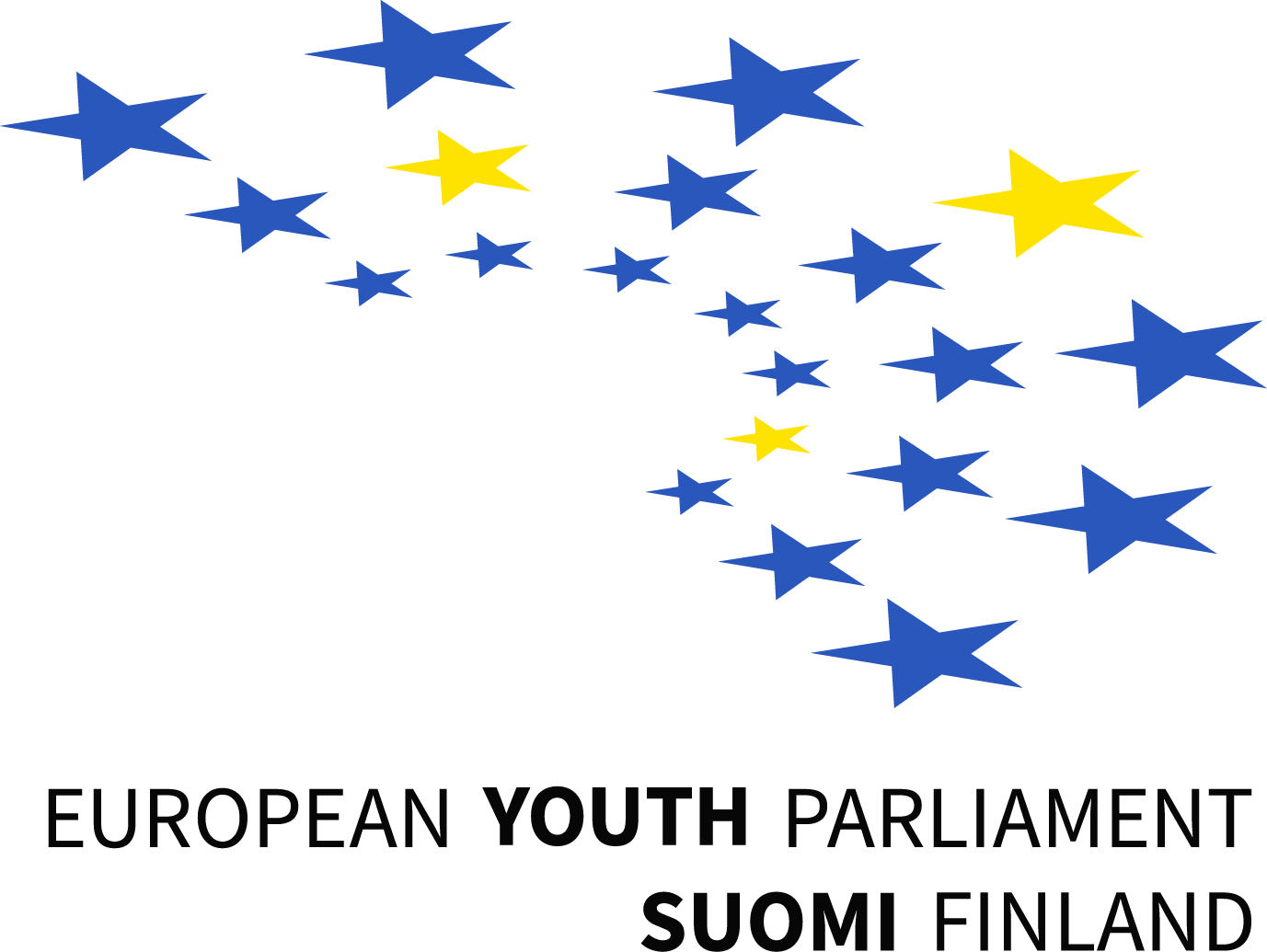 Notice of candidacy for the Board of European Youth Parliament Finland - EYP Finland 2019Candidate detailsNamePlace of residence:Email:When did you start in EYP:I apply for: presidency of the organization / to be a member of the Board /  substitute Board member ---1. Please describe your EYP history shortly:2. Why do you apply for the Board 2019?3. What kind of tasks would you be interested in the Board in 2019? Explain why you would fit your desired task.4. How would you like to develop EYP Finland's activities, especially the activities related to the tasks mentioned in step 3?5. Why would you be a valuable member of the board of EYP Finland?---You can use the general tasks section of the Board Activities of EYP Finland 2019 - Documentation at step 3.You can include your photo, if you wish.Announcements must be submitted to EYP Finland by e-mail at rekry(at) eypfinland.org on Thursday, 8 November 2018. Announcements will be published shortly after the period of application finishes, after which members of the association have the opportunity to present questions to the candidates in EYP Finland I Members -Facebook.EYP Finland's Autumn Meeting will be held at the Allianssi in Helsinki on Saturday, November 24, starting at 1.00 pm. Please sign up for the meeting here.